CASTLE HILL TENNIS ACADEMYFRIDAY LADIES SINGLES & DOUBLES Summer Autumn 2024playtennis@chta.com.au0415445035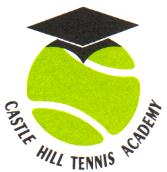 DRAW INFORMATIONEach Friday the matches start by 9:30am at CTC. This competition will be 16 weeks in length including the semi-finals and finals. Play will continue each Friday with the exception of school holidays or in the event of rain.EACH PAIR PLAYS FOR THE ENTIRE LENGTH OF THE COMP (i.e. 16 weeks) INCLUDING SEMI-FINALS & FINALS. Even if your team does not qualify for the semi-finals or finals you will play in a play-off for positions.If you have the BYE you are not required to play. We will contact you if we need you as a reserve.In the case of wet weather, you will receive a text message from Neil (as early as a decision can be made) to cancel the day’s play. The round will then be played before the semi-finals.IMPORTANT: Please call or message Neil and Michelle on 0415 445 035 if you are unable to play (by 5 pm Thursday evening at the latest if possible) and we will find a reserve for you. Order of Play: DoublesNo 1 singlesNo 2 singlesDoublesRules, Format & Scoring4 sets (two sets of singles & two sets of doubles)Toss for choice of serve/end. This choice will then alternate between teams with each new setFirst to 6 games with a 7-point tie-breaker played at 5 games all.Scoring - 1 point per set won and 2 bonus points for the winning team ie:  a maximum of 6 points per match.Winning team decided on sets first then games if the score is two sets all.The 2 bonus points will be split in the case of a draw.If play is washed out the scheduled match will be played the following week.We reserve the right to make changes to the draw if required.EACH PAIR PLAYS FOR THE ENTIRE LENGTH OF THE COMP (i.e. 16 weeks) INCLUDING SEMI-FINALS & FINALS. FEES:  $256 per player ($16 per week.) Payment can be made in installments if required.Payment:Our preferred payment method is Direct Deposit. We also accept cash or EFT.BANK DETAILS: Castle Hill Tennis AcademyBSB:  062 347     Account No:  10 088 790 (Use Fri Comp and your surname as reference)We hope you enjoy the comp! Neil and Michelle9/216/223/21/38/315/322/35/412/41234567891 v 21 v 41 v 81 v 31 v 61 v 51 v 71 v 21 v 43 v 42 v 66 v 75 v 24 v 87 v 38 v 53 v 42 v 65 v 63 v 84 v 57 v 42 v 78 v 26 v 35 v 63 v 87 v 87 v 52 v 38 v 63 v 56 v 44 v 27 v 87 v 53/510/517/524/531/5101112131415161011121314SEMISFINALS1 v 81 v 31 v 61 v 51 v 76 v 75 v 24 v 87 v 38 v 54 v 57 v 42 v 78 v 26 v 32 v 38 v 63 v 56 v 44 v 2TEAMPLAYER ONE     PLAYER TWO    PLAYER THREE1.Melissa K 0410 489 000 Leanne C 0419 489 2772.Maria L 0417 658 602 Marisa C 0409 929 7373.Sandra 0417 202 958Sahar M 0410 618 7504.Racquel S 0416 810 924Monique V 0449 001 976Aileen M 0411 814 9005.Gina K 0417 160 122Dianne K0409 042 214Danielle N 0408 589 0276.Alicia 0412 443 595Liane W 0417 066 5107.Linda B 0457 244 338Teena V 0450 528 3678.Sally G 0400 774 354Vanessa G 0410 647 317Jacqui B 0414 700 647